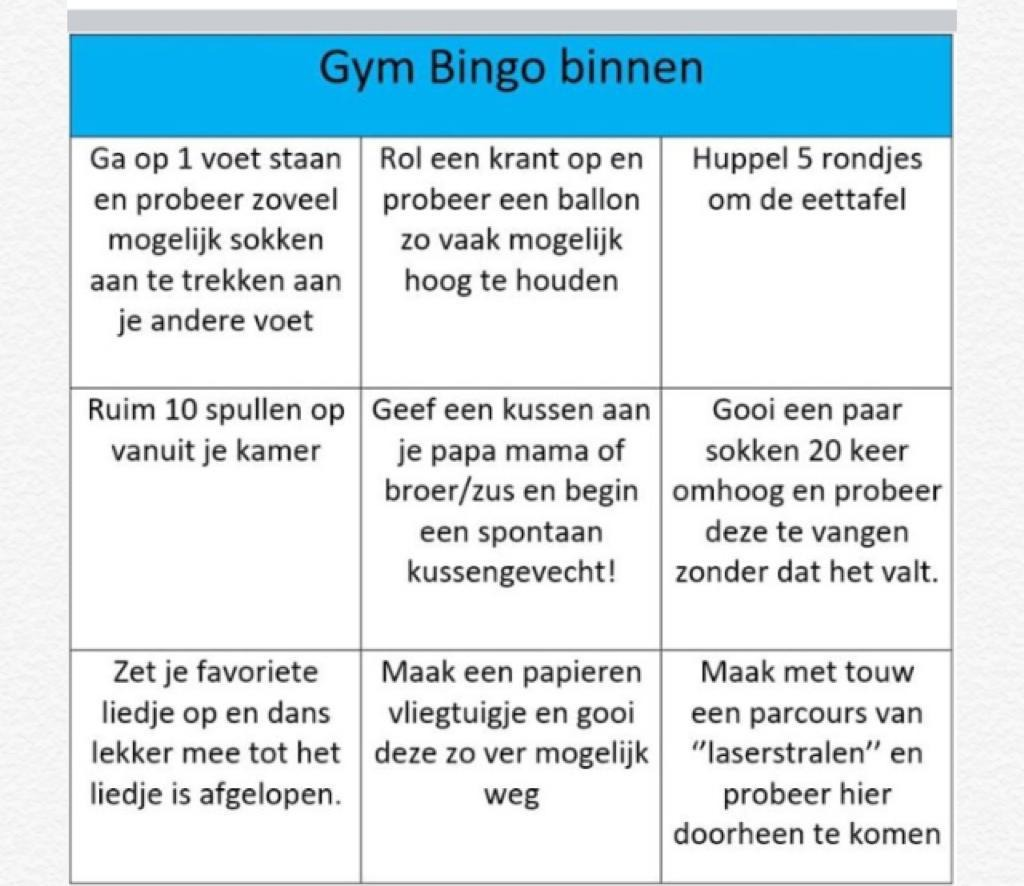 Gym Bingo binnenProbeer 3 van de 9 opdrachten te voltooien. Je kan voor horizontaal, verticaal of diagonaal kiezen. Maak foto’s/filmpjes van je activiteit en plak die in een document en upload dit op it’s learning. Succes!Groetjes vaksectie b.o. CSVVG lariks 